Mission Circle for UkraineSilent Auction!In support of the students & families of Ukraine SeminaryGuest Speaker: Natasha Seleznova from Ukraine(Administrator of the Seminary in Kiev)Friday, September 23rd, 2016 at 7:00 p.m.Ukrainian Country Club3375 Gore Road,London, Ontario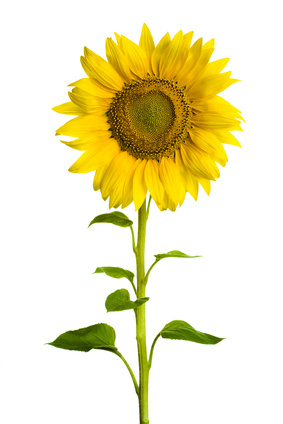     Silent Auction          Mystery Balloons    Dessert      Speaker Advance Tickets $20.00 per person                             Call to order your ticket! 	  Shirley Bruinink 519 264 9750                                Thea VanDixhoorn 519-633-2746:	missioncircleforukraine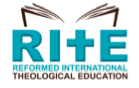 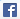 www.rite.canada.ca Charitable Canadian Registration # 85102 40000 RR0001